Publicado en Madrid el 14/02/2017 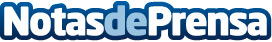 El ejercicio físico en los niños reduce el riesgo de futuras depresiones Un estudio realizado por investigadores de la Universidad Noruega de Ciencia y Tecnología determina que los niños más activos tienen menos probabilidad de presentar síntomas de depresión.Datos de contacto:Clínica Medicalia911 724 503Nota de prensa publicada en: https://www.notasdeprensa.es/el-ejercicio-fisico-en-los-ninos-reduce-el Categorias: Medicina Infantil Otros deportes Ocio para niños Universidades http://www.notasdeprensa.es